Задания  для 9А класса на 18.04.2020ФИЗИКА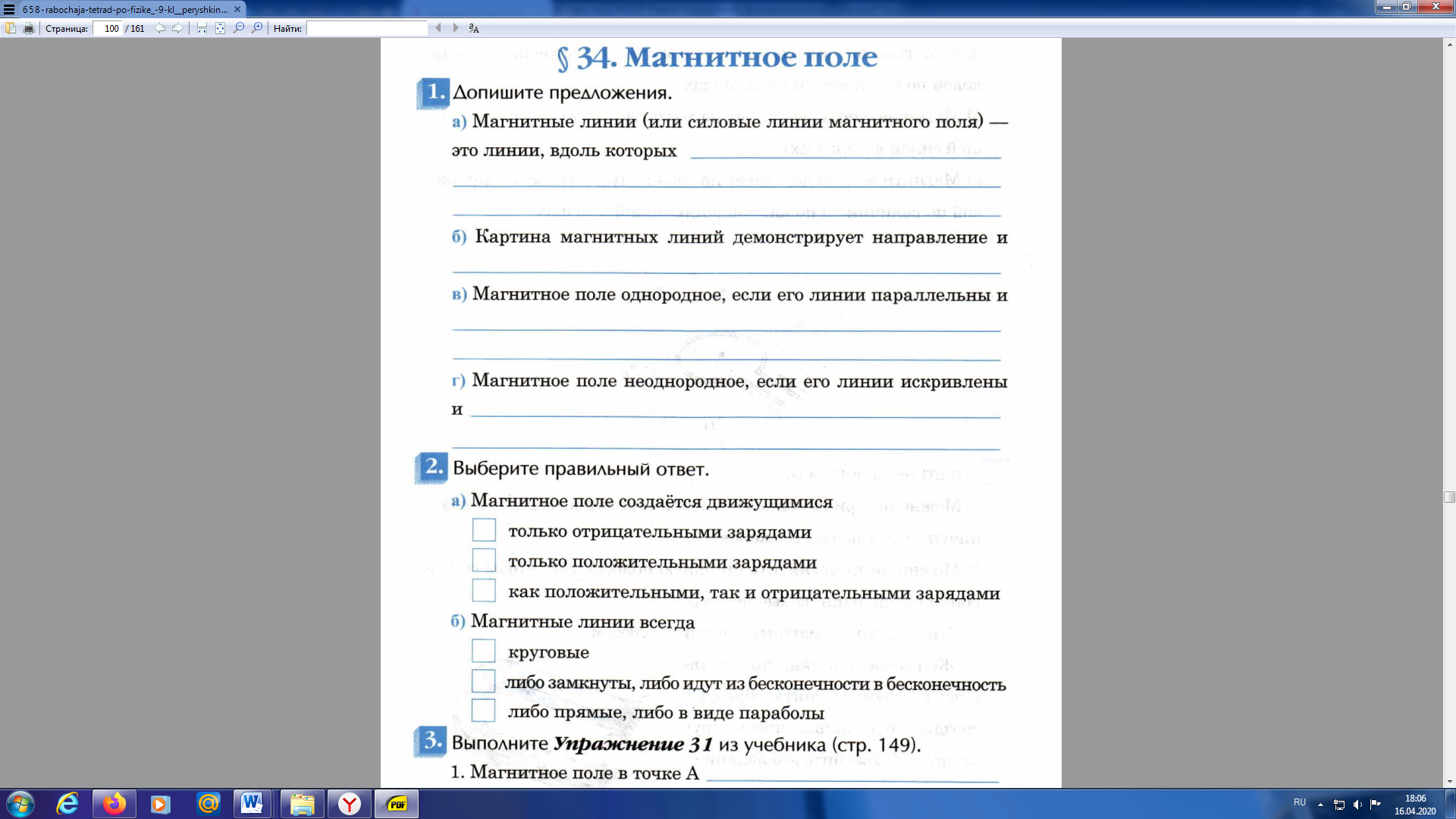 Ответьте на вопросы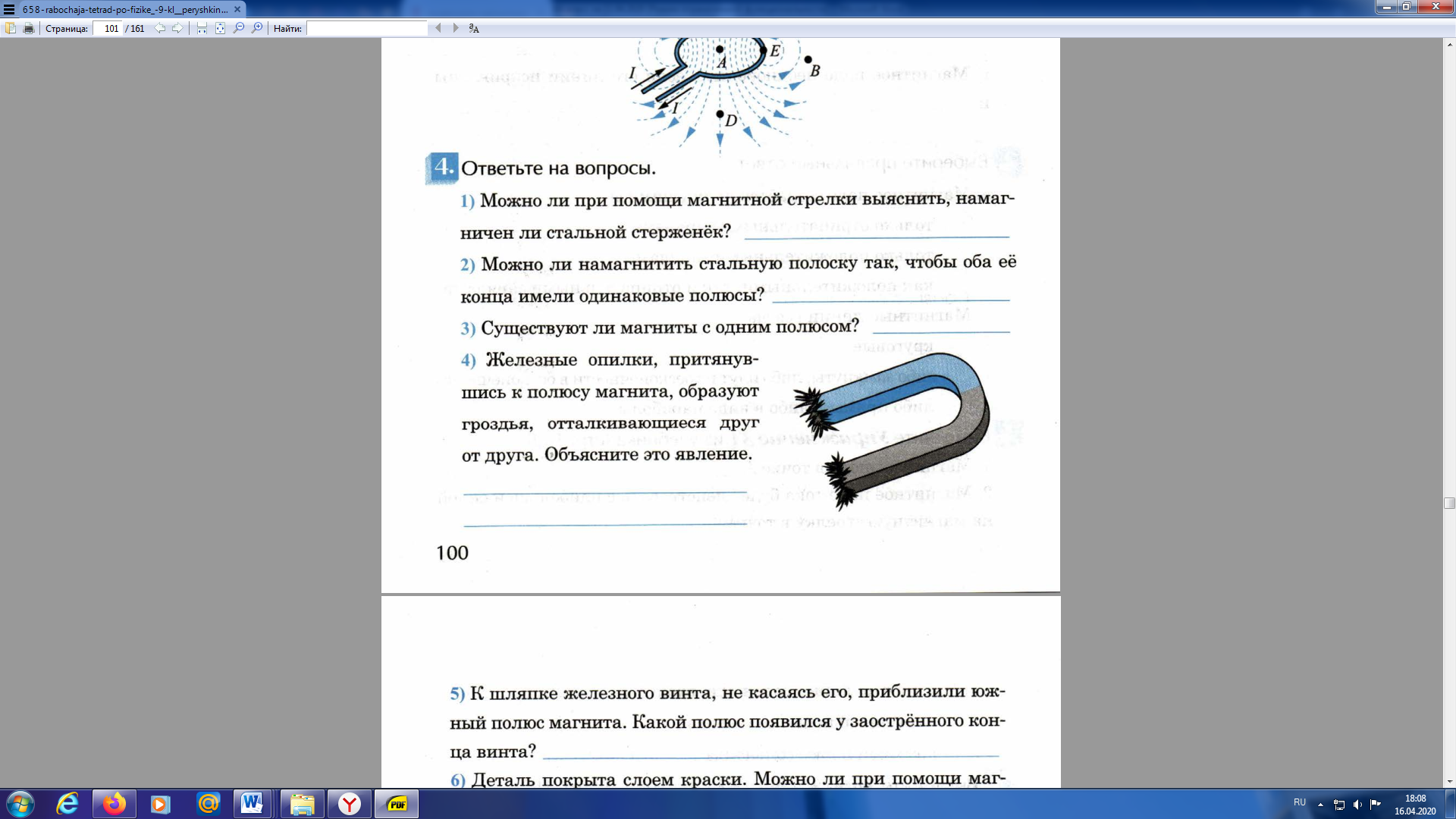 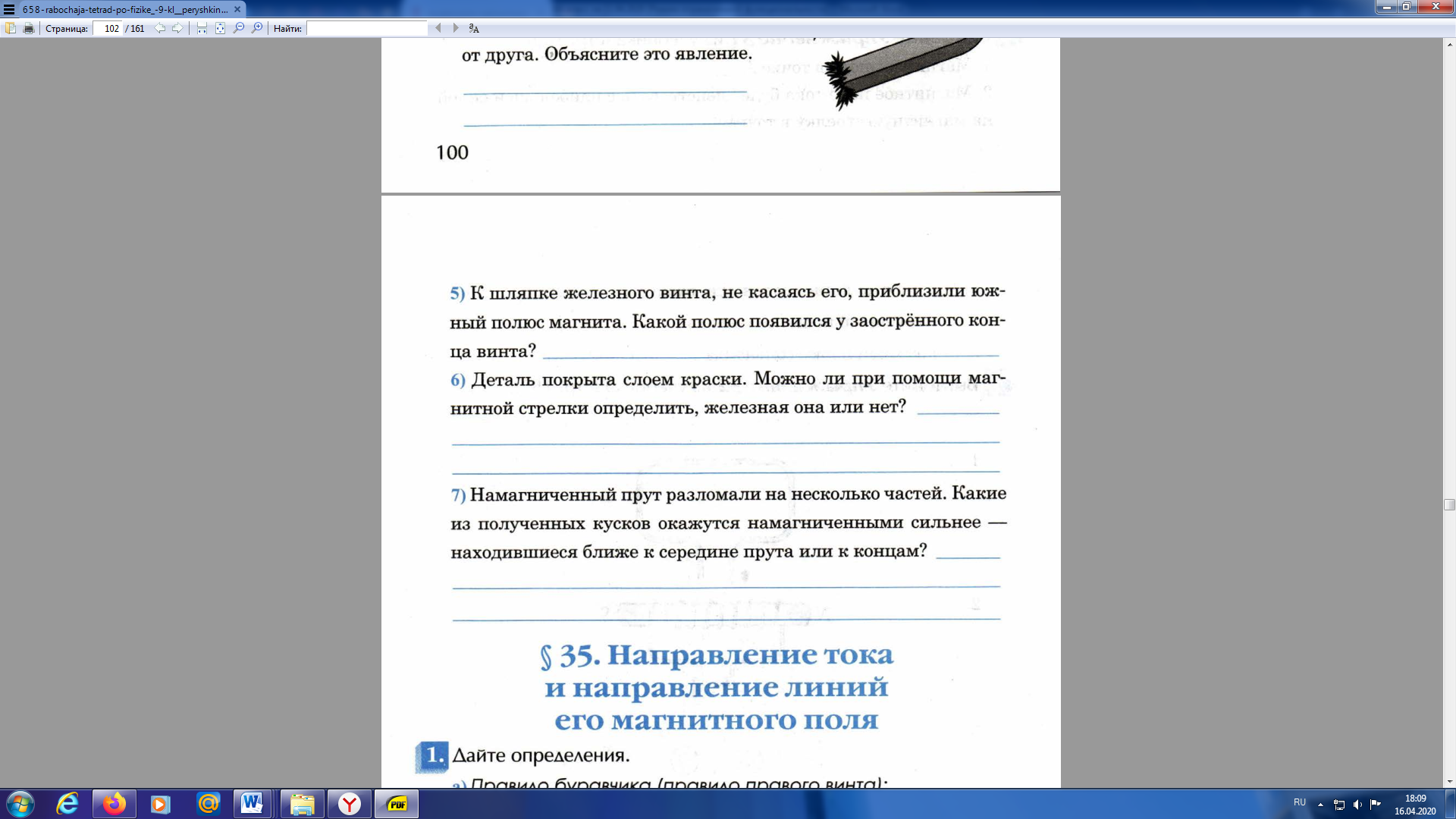 ПредметЗаданиеФорма контроля Алгебра образовательный портал  «Решу ОГЭ» Работа №25820107(доступ с 18.04.2020 08.00 по 20.04.2020 09.00)Выполнить задания (постараться устно)  и отправить ответы на портале  учителю до 9 часов  20.04.2020 годаФизика§38, видеоурок  (https://youtu.be/w4OP170vn0k )Выполнить задания  (см. ниже)задания выполнить в тетради или в текстовом редакторе, фотографии выполненных заданий или текстовый документ прислать учителю на электронную почту moiseevaludmila2020@yandex.ru до  9  часов  20.04.2020 годаФизическая культураПроверить свою осанку, используя зеркало и стену: обратить внимание на положение головы, на плечи, живот, лопатки, спину. Как можно проверить свод стопы.Сделать вывод (какая осанка) и отправить сообщением на электронную почту desyatovsckaya@yandex.ruдо 21.04.2020Английский языкгруппа Дворяжкиной Е.Ю.1.Стр. 96 №1 записать лексику в тетрадь, перевести, выучить2. Стр. 96 №2 заполнить таблицу письменноЗадания выполнить в тетради, фотографии выполненных заданий прислать учителю на электронную почту distantschool3@yandex.ru до 20.00 18.04.2020 годаАнглийский языкгруппа Гапоненко И.Ф.Учебник стр.117 «the USA's dangerous Animals”повторить слова и выражения по теме.Задание. Перейти по ссылке и выполнить упр.https://edu.skysmart.ru/student/bolefonixoЗадание открыто с 16.04.2020, выполнить до 21.04.2020